重庆市城市管理局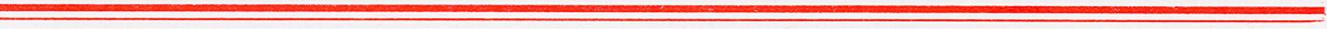                                        〔2022〕—413重庆市城市管理局关于印发重庆市城市绿地抗旱保苗技术要点的通知各区县（自治县，两江新区、西部科学城重庆高新区、万盛经开区、双桥经开区）城市管理局，相关局属单位：近日，我市遭遇连晴高温天气，给全市城市园林绿化管护工作带来极大考验，为深入践行习近平生态文明思想，保护好城市园林绿化成果，做好夏季抗旱保苗，现将《重庆市城市绿地抗旱保苗技术要点》印发给你们，请参照执行。     重庆市城市管理局                                       2022年8月12日重庆市城市绿地抗旱保苗技术要点重庆市城市管理局2022年8月前  言抗旱保苗工作是夏季城市绿化工作的重点，今年入夏以来，受大陆高压及副热带高压影响，我市遭遇持续高温干旱天气，对城市绿地苗木的正常生长造成了严重影响和损害。为深入贯彻习近平总书记关于安全生产和防灾减灾救灾工作的重要论述，落实我市抗旱保苗工作，尽力减少高温干旱天气对园林植物的影响和危害，落实高温干旱灼伤恢复措施，减轻园林绿化成果因极端天气造成的损失，在广泛深入调查的基础上，结合我市气候特点和管护实际，我局组织编制了本技术要点，适用于我市城市绿地抗旱保苗，其他相关单位可参考使用。本技术要点由重庆市城市管理局提出，重庆市风景园林科学研究院负责具体内容解释。请各单位在执行过程中，注意总结经验，并将意见和建议寄送重庆市风景园林科学研究院（地址：重庆市九龙坡区白市驿镇芳驿路8号，电话：023-65734609，邮编：401329），供修订时参考。目录1. 高温干旱及其伤害1.1高温气温达到35°C以上为高温天气，分别以黄色、橙色、红色表示，其中高温黄色预警指连续三天日最高气温将在35°C以上；高温橙色预警指24小时内最高气温将升至37°C以上；高温红色预警指24小时内最高气温将升至40°C以上。1.2干旱长期无雨或少雨，使土壤水分不足、绿地植物水分平衡遭到破坏导致植物受损或死亡的气象灾害。气温在35℃以上、连续无有效降雨天数超过10天，应立即启动抗旱保苗应急预案。1.3高温干旱对苗木的伤害1.3.1直接伤害：由于日光直射裸露的叶片、新梢、树干等植物表面造成的伤害，表现为叶尖（新梢）枯焦卷缩、叶片变白、叶片绿枯等症状，容易受损害的园林植物有：法桐、水杉、天竺桂、含笑、银杏、红枫、海桐、杜鹃、鸭脚木、木春菊、冷水花、金边吊兰等。1.3.2间接伤害：由于高温、干旱、土壤保水力、植物耐旱性等多种因素叠加造成植物系统性缺水，导致植物受到伤害，表现为叶片（新梢）萎蔫、叶片发育小、老叶变黄（红）、老叶脱落、停止生长、落花落果、花蕾僵化等症状，容易受损害的园林植物有：新栽植物（1~2年）、香樟、红花檵木、树状月季、红叶石楠等。2. 浇水措施2.1浇水原则抗旱浇水总体原则是“早晚作业，细浇慢灌，浇足浇透”，水源可选用河水、中水或自来水，提倡采用各类节水灌溉措施。抗旱浇水应重点关注主干道两侧、中分带、重要节点、交通岛、花台、花境、坡坎崖等区域，应早晚各浇透水1次。2.2人工浇水作业时间应选择在早上10:00前，晚上9:00后。浇水应避开早晚交通高峰。水管作业，用水前应检查水温，若水温过高，可用高温水冲刷路面，待水温正常后，方可浇灌植物。水车作业，合理控制水压，不得高压冲刷植物和地表，应采用开花水枪，切忌浇“跑水”。乔木和行道树浇水应在树池内或树冠投影范围内打透水孔，深度40~50cm。还应对树干和树冠喷水，有树干缠绕物的应润湿缠绕物，注意不得损坏地下管线。对保墒较差的坡地，人工浇水易形成地表径流，水分不能有效渗透到土壤中，宜在植物根部修整外高内低的鱼鳞坑，有利水分蓄积。2.3喷灌作业时间应在早上10:00前，晚上9:00后，根据土壤墒情确定喷灌时长，确保浇透水。应定期检查喷头，及时疏通。适用于大面积栽植的灌木、地被、草花和草坪等。没有固定喷灌设施的场地，可根据绿地面积和水压条件，使用移动式喷灌设施。2.4滴灌适用于水源不易获得、常规浇水手段不易操作的场地，如坡度较大的坡坎崖绿化。滴管开启后，确保浇足浇透。应定期检查滴灌口，及时疏通。2.5穴灌适用于公园绿地的乔木，可沿树冠滴水线位置均匀挖直径约30cm穴2～4个，穴深以不伤根为宜，在穴中填充稻草、秸秆等，将水灌入穴中。2.6移动式补水适用于水源匮乏、管理不便区域的乔木，可采用滴灌袋或滴灌桶等形式补水。应定期检查滴灌口，及时疏通。3. 遮阳措施3.1遮阳遮阳应与浇水措施配合使用。搭设遮阳设施为植株、树干遮挡阳光。适用于有条件搭建遮阳设施的苗木，如绿篱、整形灌木、桩景树等。搭建遮阳设施应规范，遮阳网不宜直接接触植物叶片，遮阳网距离植物顶部应不低于10cm。应提高遮阳设施的抗风能力。3.2缠干新植树木和树干不耐晒的乔木（如乐昌含笑、天竺桂和玉兰等）可采用草绳、无纺布等材料进行缠干。4. 其他措施4.1打孔松土对存在板结情况的土壤浇水前宜进行打孔松土，使水能顺利进入土壤，减少地表径流。4.2抗蒸腾剂和保水剂作为辅助措施，可根据植物的特点和习性，科学合理地使用抗蒸腾剂对树干和叶面进行喷施，提高树木抗旱能力。如遇极端天气，应谨慎使用。或将保水剂施于土壤20~40cm处，保留土壤中的水分，从而保障苗木的用水需求。5. 干旱后的恢复管理5.1综合管理，恢复景观加强病虫害防控，增施有机肥、生根粉，促进新梢抽生，尽快恢复生长势和景观。对苗木受旱严重，甚至发生死亡的区域要进行紧急抢救处理，对存活的苗木立即进行浇灌，并进行遮荫处理。对受旱较重但尚未大面积死亡的苗木，要及时剪除枯死枝和芽已干瘪但未完全枯死的枝条，以减少水分散失，避免损伤加重。轻度受旱的苗木，应及时保障水分、合理松土和施薄肥，增强苗木抗旱能力，保证苗木正常生长。5.2分析原因，因情施策针对高温干旱中受灾区域、植物、浇灌设施等进行登记分析，制定科学的整改措施，利用秋、冬、春季进行整改落实，确保来年不受危害；对适应性强、生长效果好、耐受高温干旱的植物和有效的抗旱方法进行梳理总结，在设计施工中进行推广和应用，提升城市景观的适应性；针对不耐干旱、土层薄的区域，合理铺设管道，保障水源畅通，解决来年抗旱危机。